                ______________________________________________________________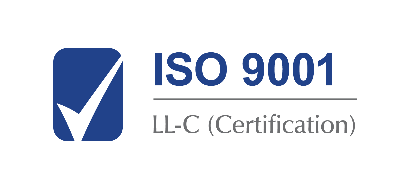 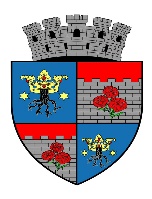 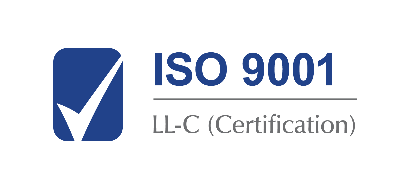 Jud. Brașov, Codlea, cod 505100, str. Lungă, nr.33, tel.: 0268 25 16 50, fax: 0268 25 18 09, e-mail: contact@municipiulcodlea.ro Nr. 3/19574/(RU)19575 din 15.04.2024REZULTAT FINAL LA EXAMENUL DE PROMOVARE ÎN GRAD PROFESIONAL IMEDIAT SUPERIOR CELUI DEȚINUT PENTRU FUNCȚIONARII PUBLICI DE EXECUȚIE CARE ÎNDEPLINESC CONDIȚIILE DE PROMOVARE, DIN CADRUL APARATULUI DE SPECIALITATE AL PRIMARULUI MUNICIPIULUI CODLEA.Având în vedere prevederile art. VII alin. (33) O.U.G. nr.121 / 2023 pentru modificarea și completarea  O.U.G. nr. 57 / 2019 privind Codul Administrativ, cu modificările și completările ulterioare, precum și modificarea art. III din O.U.G. 191 / 2022 pentru modificarea și completarea O.U.G. nr. 57 / 2019 privind Codul Administrativ, cu modificările și completările ulterioare, comisia de examen comunică următoarele rezultate finale:                Afișat astăzi 15.04.2024 ora: 1200 la sediul și pe site-ul U.A.T Municipiului Codlea.Secretar comisie de concurs:                Liliana PERJUNr.Crt.Funcția publică pentrucare se organizează examenulCompartimentulNr.de înregistraredosar de înscrierePunctajul probei scrisePunctajul probei interviuPunctajul finalRezultatul      final1.Polițist local, clasa I, grad profesional principalOrdine și Liniște Publică3 / 16088 din 29.03.202490puncte80puncte170puncteADMIS2.Consilier, clasa I, grad profesional superiorRelații cu Publicul Registratură3 / 16505 din 29.03.202476puncte97,33puncte173,33puncteADMIS3.Consilier, clasa I, grad profesional superiorImplementare Strategie Urbană3 / 16233 din 29.03.202490puncte99,33puncte189,33puncteADMIS4.Consilier, clasa I, grad profesional superiorExecutări Silite3 / 16226 din 29.03.202488 puncte85puncte173puncteADMIS